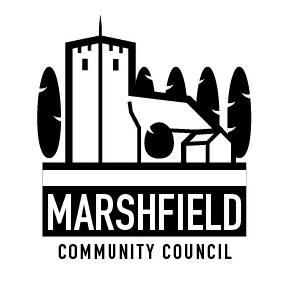                                 Serving the Communities of Castleton and Marshfield            Chairman: Mrs Cath Davis      Clerk: Mr G C Thomas  4 Kenilworth Road Newport South Wales NP19 8JQ                         Tel: 01633 375812	                        e-mail:marshfieldcommunitycouncil@gmail.comDear CouncillorPLEASE NOTE THE EARLIER START TIMEThe monthly meeting of Marshfield Community Council will be held on TUESDAY 8th  June 2021commencing at 7:15p.m.  Due to the current situation with Coronavirus the Council is permitted to meet using video/audio conferencing and Members will conduct this meeting via Zoom. An invitation to link to this meeting has been emailed to you.Members of public and press are welcome to join the meeting by following the joining instructions below. If required, written representations can be emailed to the Clerk by Monday 7th June, to be brought up under item 5 of the agenda.Yours sincerelyG C ThomasClerkTo Join Zoom Meeting
https://us02web.zoom.us/j/83972300404?pwd=d0kvWURoeWt3WjVscmF4TitXemJWUT09Meeting ID: 839 7230 0404
Passcode: 387374
One tap mobile
+442034815237,,83972300404#,,,,*387374# United Kingdom
+442034815240,,83972300404#,,,,*387374# United KingdomDial by your location
+44 203 481 5237 United Kingdom
+44 203 481 5240 United Kingdom
+44 203 901 7895 United Kingdom
+44 208 080 6591 United Kingdom
+44 208 080 6592 United Kingdom
+44 330 088 5830 United Kingdom
+44 131 460 1196 United Kingdom
Meeting ID: 839 7230 0404
Passcode: 387374
Find your local number: https://us02web.zoom.us/u/kbRJLmV617AGENDA1ApologiesTimeAllocated1Apologies2Declaration of interests13To receive the resignation of Councillor Rachel Johnson-Poulsen from the Council and to declare a vacancy.54To consider the vacancy for Council’s representative on the Village Hall Management Committee55Time allowed for members of public to speak (In line with Standing Order on Public Participation in Meetings). Please email the Clerk with any matters to be put to the Council by Monday 7th June 2021.156To confirm the minutes of the Annual Meeting and the monthly Council meeting held on 11th May 2021.57Review of matters arising from the Council meetings held on 11th May 2021208To receive advice from One Voice Wales concerning the operation of a Council Facebook and to decide on arrangements.159To consider the estimates received for a community Assault Course/Trim Trail to be sited on the stretch of land at Marshfield Village Hall between the car park and the adult football pitch. (Relating to Community Project 1)1510To confirm arrangements for the maintenance of Council planters on Mallards Reach and Groes Corner.1511Financial Matters:a) Annual Return for Auditb) Invoices and payments.c) Other financial matters.1012Planning Matters:b) To approve observations sent to Newport City Council for the following planning application:MCC 956 – Conex 21/0512 – Non-Material AmendmentProposal: NMA application for amendments to approved materials and roof details in respect of planning permission 19/0388 for single storey extension to front of house. Tarmac driveway reinstated to front.Site: 9 Wentloog Rise, Castleton, CF3 2SDd) Other planning matters.1013Correspondence.a) To receive details of issues relating to scrambler bikes.b) Other correspondence.1014Communication:i) To agree items to be included in the monthly communication to residents in the Marshfield Mail and any posts required to the Community Council website. 515Any other business.5The next Monthly Council meeting are scheduled for Tuesday 13th July 2021. (There is no meeting in August)